Anaplan Connect – Import source fileImport Process detailsImport Process name: Import Department list from CSV fileOld source file: SG_CRC.csv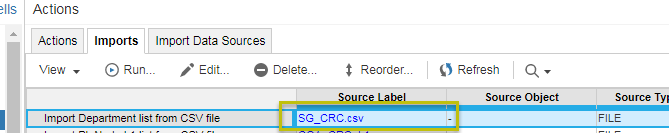 Anaplan Connect ScriptNew source file: SG_CRC_v1.csv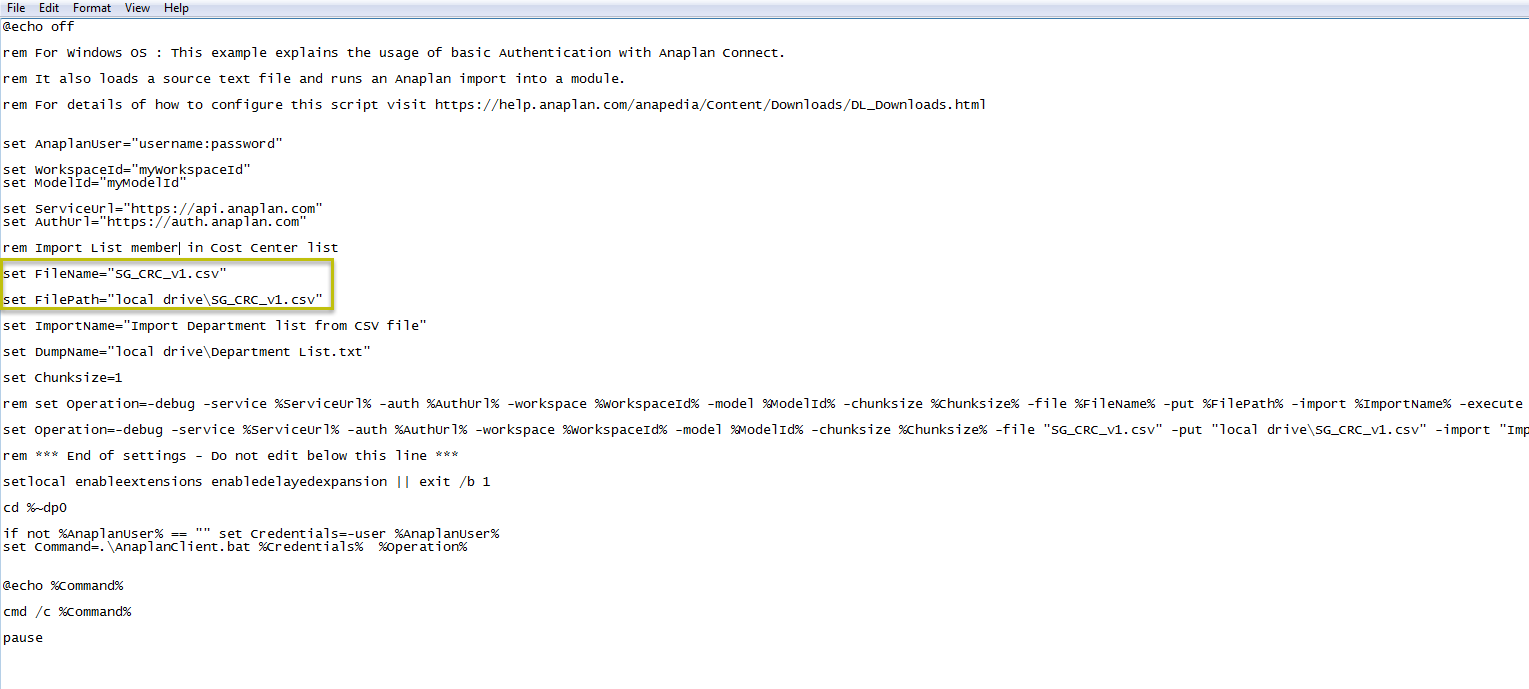 @echo offrem For Windows OS : This example explains the usage of basic Authentication with Anaplan Connect.rem It also loads a source text file and runs an Anaplan import into a module.rem For details of how to configure this script visit https://help.anaplan.com/anapedia/Content/Downloads/DL_Downloads.htmlset AnaplanUser="username:password"set WorkspaceId="myWorkspaceId"set ModelId="myModelId"set ServiceUrl="https://api.anaplan.com"set AuthUrl=https://auth.anaplan.comrem Import List member in Cost Center listset FileName="SG_CRC_v1.csv"set FilePath="local drive\SG_CRC_v1.csv"set ImportName="Import Department list from CSV file"set DumpName="local drive\Department List.txt"set Chunksize=1rem set Operation=-debug -service %ServiceUrl% -auth %AuthUrl% -workspace %WorkspaceId% -model %ModelId% -chunksize %Chunksize% -file %FileName% -put %FilePath% -import %ImportName% -execute -output %DumpName%set Operation=-debug -service %ServiceUrl% -auth %AuthUrl% -workspace %WorkspaceId% -model %ModelId% -chunksize %Chunksize% -file "SG_CRC_v1.csv" -put "local drive\SG_CRC_v1.csv" -import "Import Department list from CSV file" -execute -output "local drive\Department List.txt"rem *** End of settings - Do not edit below this line ***setlocal enableextensions enabledelayedexpansion || exit /b 1cd %~dp0if not %AnaplanUser% == "" set Credentials=-user %AnaplanUser%set Command=.\AnaplanClient.bat %Credentials%  %Operation%@echo %Command%cmd /c %Command%pause